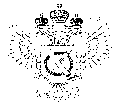 «Федеральная кадастровая палата Федеральной службы государственной регистрации, кадастра и картографии» по Ханты-Мансийскому автономному округу – Югре(Филиал ФГБУ «ФКП Росреестра»по Ханты-Мансийскому автономному округу – Югре)г. Ханты-Мансийск,							                                                                                        Техник отдела                       контроля и анализа деятельностиул. Мира, 27						                                                                                                            Хлызова В.Е. 
                                                                                                                                                                                                                                    8(3467)300-444, 
                                                                                                                                                                                                                 e-mail: Press@86.kadastr.ru
Пресс-релиз01.09.2017Кадастровая палата информирует о важности корректного межевания земельного участкаГраницы земельных участков, поставленные на государственный кадастровый учет можно узнать посредством информационного ресурса Росреестра – публичной кадастровой карты. Но при получении кадастровых сведений о таком земельном участке в разделе кадастровых сведений заявитель может увидеть прямо противоположное – «границы земельного участка не установлены в соответствии с действующим законодательством» и (или) «сведения о координатах характерных точек отсутствуют».Такое сочетание одновременного наличия и отсутствия сведений о земельном участке ставит в тупик многих собственников.Это противоречие связано с тем, что межевание земельного участка не проводилось или было проведено неправильно.Заявителям выдавались правоустанавливающие документы на землю с приложением плана земельного участка. Такие планы земельных участков почти всегда содержались в государственных актах, удостоверяющих право собственности на землю, пожизненного наследуемого владения, постоянного (бессрочного) пользования землей граждан, предприятий, учреждений, организаций или крестьянских (фермерских) хозяйств, оформленных в соответствии с действующим на тот момент законодательством (Постановление Совета Министров РСФСР от 17 сентября 1991 г. № 493 и т.д.), в котором отсутствовало требование об обязательном межевании земельных участков.Неприятности возникали у собственника, когда владелец (или собственник) смежного земельного участка принимал решение о проведении кадастровых работ по определению своих границ и уточнению площади своего земельного участка. И если оказывалось, что площадь обмеренного участка меньше площади, указанной в правоустанавливающем документе, то в этом случае возникал спор.С целью предупреждения подобной ситуации необходимо проводить межевание земельного участка. Для этого следует обратиться к кадастровым инженерам, имеющим аттестат, позволяющий осуществлять кадастровую деятельность, которые проведут межевание земельного участка и подготовят межевой план.Далее собственник земельного участка должен обратиться в ближайший офис МФЦ и подать заявление о государственном кадастровом учете изменений объекта недвижимости. При себе необходимо иметь документ, подтверждающий личность, документ о предоставлении земельного участка и межевой план. После внесения в ЕГРН необходимых сведений заявитель получает выписку, которая будет содержать чертеж границ земельного участка и всю необходимую к нему информацию._____________________________________________________________________________________При использовании материала просим сообщить о дате и месте публикации на адрес электронной почты Press@86.kadastr.ru или по телефону 8(3467)300-444. Благодарим за сотрудничество.